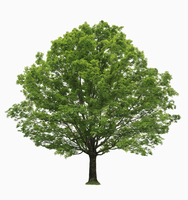 WHAT HAPPENS TO TREES AND LEAVES IN AUTUMN? 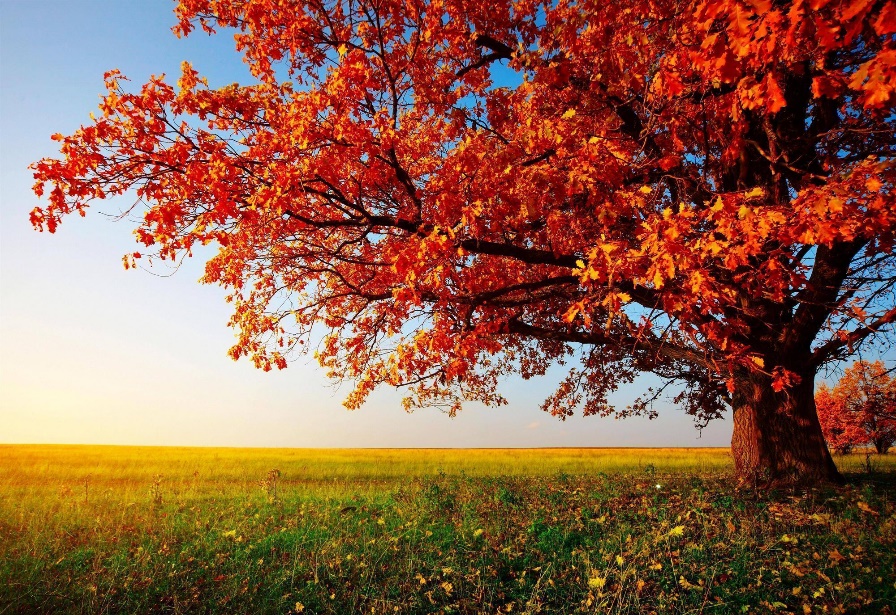 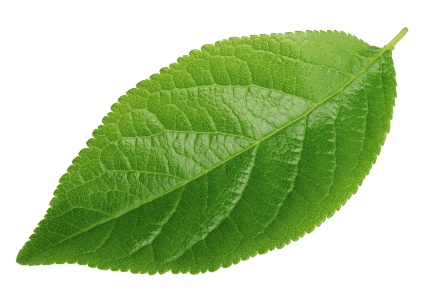 WHAT IS THE COLOUR OF LEAVES? 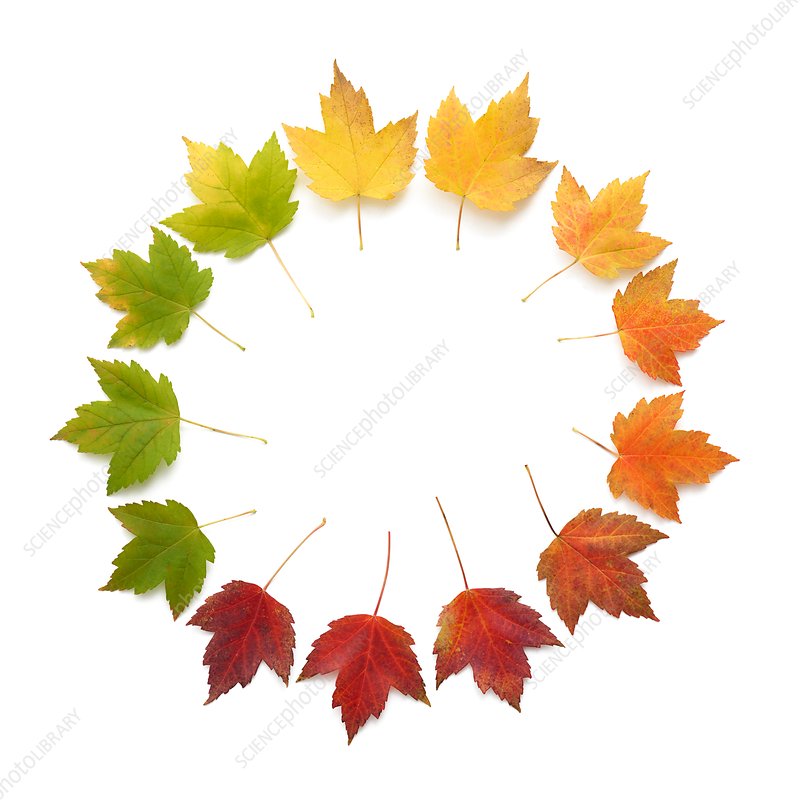 